High School SEBS at Home Support amid COVID-19 ClosureFrom School Based Learning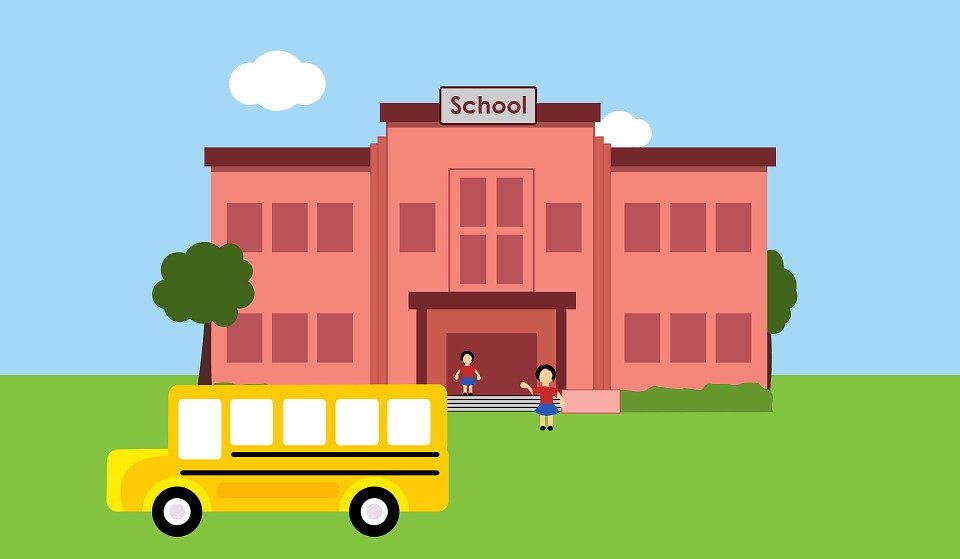  To Home Based Learning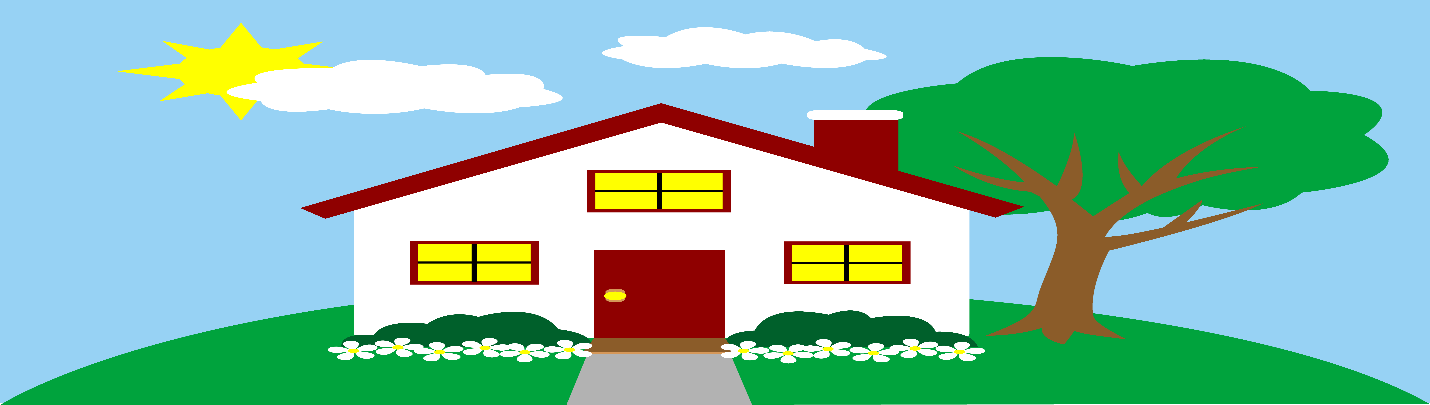 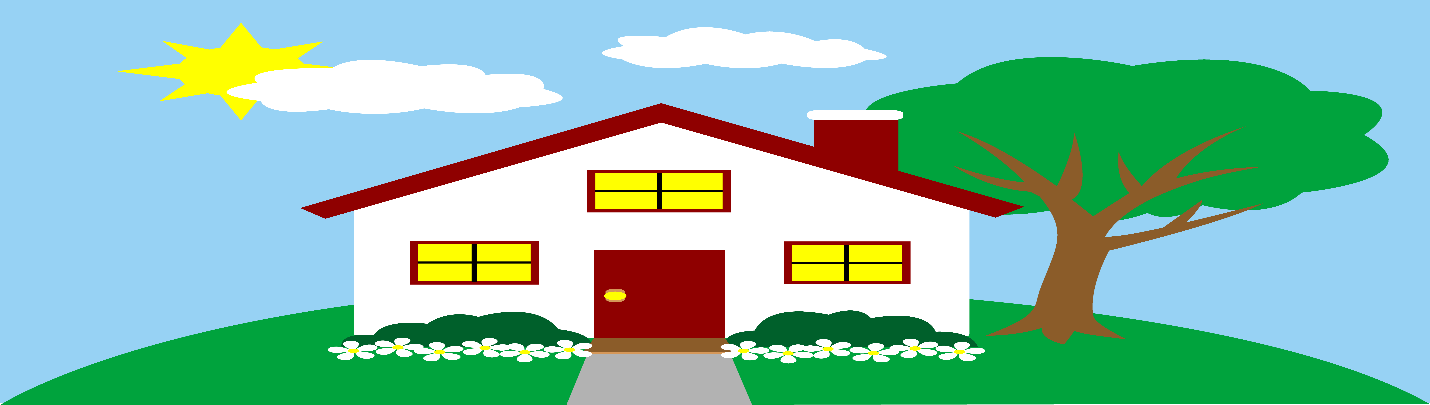 The transition from leaving home and attending school or going to work each day to remaining at home has not been easy for some students and families.   Suggestions to Support your Student’s Social, Emotional and Behavioral Health at HomeEstablish family routines/schedules:Set bed-time, wake up time for M-FSchedule school-work time – at least 2 hours in morning; up to an additional 2 hours in the afternoonSet meal-times for the family – breakfast, lunch and dinnerSchedule outdoor physical activity 2 x day for 30 minutes – morning, afternoonIdentify a family activity daily – a family walk, a puzzle, a movie, house projectFor example:
8:30 am: wake up9:00 breakfast9:30 -11:30: school work – Unified classroom or Google Classroom11:30-12:00: (outdoor) physical activity12:00: lunch12:30-1:30/2:30: school work2:30-3:30: (outdoor) physical activity4:00-5:00 kids choice activity (video games, social media)5:00: chores, help prepare dinner6:00 dinner7:00-8/9:00: family activity (walk, games, puzzles, a movies, home project or craft, kids teach parents something they like)9:00: kids choice activity10:30 bedtime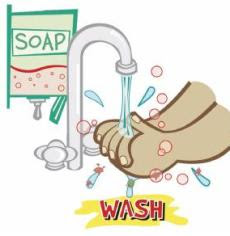 Wash hands before snacks, breakfast, lunch and dinnerGive your student a quiet space with their laptop to complete their work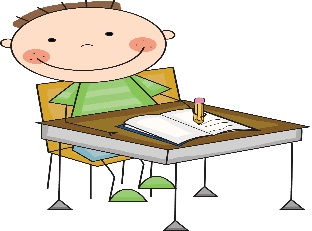 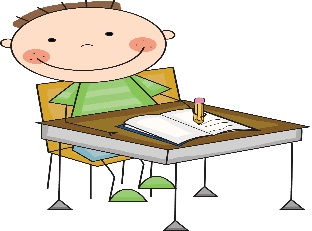 Encourage your student (and yourself) to keep a daily journal to help your student and family with coping, mindfulness, anxiety - you can also write stories poetry, songs, etc. Contact your mental health therapists/counselors via phone or Zoom. If you need crisis services call: 413-733-6661, 417 Liberty Street, Entrance B, SpringfieldHere are great websites where you and your family can go to do yoga or meditation:Yoga For Teens /Yoga With AdrieneYoga to Calm Your Nerves/10 Minute Teens Yoga Class with Yoga Ed./Ages 13-18Yoga para los jóvenes (español)Please contact your student’s SEBS Teacher, Clinician or Behavior Specialist when you need assistance and respond to them when they reach out to you 